PRETENDENTA PIEDĀVĀJUMSValsts ieņēmumu dienesta rīkotajam iepirkumam“Indras MKP kravu kontroles rentgena iekārtas zibensaizsardzības pārprojektēšana”Iepirkuma identifikācijas Nr. FM VID 2024/131Pretendents______________________, reģistrācijas Nr. _____________, parakstot pretendenta piedāvājumu, apliecina, ka nodrošinās iepirkuma “Indras MKP kravu kontroles rentgena iekārtas zibensaizsardzības pārprojektēšana”, ID Nr.FM VID 2024/131 izpildi atbilstoši obligātajām (minimālajām) tehniskajām prasībām un finanšu piedāvājumā noteiktajām cenām;apliecina, ka iepirkuma līguma saistību izpildē neveiks darījumus (neiegādāsies preces vai pakalpojumus) ar tādu fizisku vai juridisku personu, kurai tieši vai netieši ir piemērotas (tai skaitā tās dalībniekam, valdes vai padomes loceklim, patiesā labuma guvējam, pārstāvēttiesīgai personai vai prokūristam, vai personai, kura ir pilnvarota pārstāvēt juridisko personu darbībās, kas saistītas ar filiāli, vai personālsabiedrības biedram, tā valdes vai padomes loceklim, patiesā labuma guvējam, pārstāvēttiesīgai personai vai prokūristam, ja juridiskā persona ir personālsabiedrība) starptautiskās vai nacionālās sankcijas vai būtiskas finanšu un kapitāla tirgus intereses ietekmējošas Eiropas Savienības vai Ziemeļatlantijas līguma organizācijas dalībvalsts sankcijas;apliecina, ka uz pretendentu neattiecas  Padomes Regulas (ES) Nr. 833/2014 (2014. gada 31. jūlijs) 5.k. panta 1.punktā noteiktais, proti, pretendents (tai skaitā pretendenta apakšuzņēmējs/-i) nav: a) Krievijas valstspiederīgais, fiziska persona, kas uzturas Krievijā, vai juridiska persona, vienība vai struktūra, kura iedibināta Krievijā;b) juridiska persona, vienība vai struktūra, kuras īpašumtiesības vairāk nekā 50 % apmērā tieši vai netieši pieder šā punkta a) apakšpunktā minētajai vienībai; c) fiziska vai juridiska persona, vienība vai struktūra, kas darbojas a) vai b) apakšpunktā minētās vienības vārdā vai saskaņā ar tās norādēm, tostarp, ja uz tiem attiecas vairāk nekā 10 % no līguma vērtības, apakšuzņēmēji, piegādātāji vai vienības, uz kuru spējām paļaujas publiskā iepirkuma direktīvu nozīmē.informē par katru apakšuzņēmēju un katram apakšuzņēmējam izpildei nododamo iepirkuma līguma daļu:__________________________________________________________________________(norāda nosaukumu, reģistrācijas numuru, juridisko adresi)Tehniskais piedāvājums1.tabulaPIEREDZE2.1. Pretendenta pieredze elektroapgādes būvprojektu jomā  							2.tabula2.2. Pretendenta piedāvātā speciālista pieredze kā elektroapgādes būvprojektu daļas vadītājs3.tabulaKomisijas iegūstamā informācija Komisija no Valsts ieņēmumu dienesta (turpmāk – VID) publiski pieejamās datubāzes, iegūst informāciju par to, vai pretendentam, kuram būtu piešķiramas Iepirkuma līguma slēgšanas tiesības dienā, kad pieņemts lēmums par iespējamu līguma slēgšanas tiesību piešķiršanu, Latvijā nav VID administrēto nodokļu (nodevu) parādu, kas kopsummā pārsniedz EUR 150 (viens simts piecdesmit euro).Ja pretendentam dienā, kad pieņemts lēmums par iespējamu līguma slēgšanas tiesību piešķiršanu, ir VID administrēto nodokļu (nodevu) parādi, kas kopsummā pārsniedz EUR 150 (viens simts piecdesmit euro), komisija lūdz 3 (trīs) darba dienu laikā iesniegt izdruku no VID elektroniskās deklarēšanas sistēmas par to, ka pretendentam dienā, kad pieņemts lēmums par iespējamu līguma slēgšanas tiesību piešķiršanu, Latvijā nav nodokļu parādu, kas kopsummā pārsniedz EUR 150 (viens simts piecdesmit euro).	Ja 3.2.apakšpunktā noteiktajā termiņā izdruka netiek iesniegta, pretendents tiek izslēgts no dalības iepirkumā.Ārvalstī reģistrētam vai pastāvīgi dzīvojošam pretendentam, kuram būtu piešķiramas Iepirkuma līguma slēgšanas tiesības, komisija lūdz 3 (trīs) darba dienu laikā iesniegt apliecinājumu, ka  pretendentam dienā, kad pieņemts lēmums par iespējamu līguma slēgšanas tiesību piešķiršanu, Latvijā nav nodokļu parādu, kas kopsummā pārsniedz EUR 150 (viens simts piecdesmit euro), un valstī, kurā tas reģistrēts vai kurā atrodas tā pastāvīgā dzīvesvieta, saskaņā ar attiecīgās ārvalsts normatīvajiem aktiem nav nodokļu parādu.Komisija attiecībā uz pretendentu, kuram būtu piešķiramas līguma slēgšanas tiesības, pārbauda, vai attiecībā uz šo pretendentu, tā dalībnieku, valdes vai padomes locekli, patieso labuma guvēju, pārstāvēttiesīgo personu vai prokūristu, vai personu, kura ir pilnvarota pārstāvēt pretendentu darbībās, kas saistītas ar filiāli, vai personālsabiedrības biedru, tā valdes vai padomes locekli, patieso labuma guvēju, pārstāvēttiesīgo personu vai prokūristu, ja pretendents ir personālsabiedrība, ir noteiktas Starptautisko un Latvijas Republikas nacionālo sankciju likuma 11.1 panta pirmajā daļā noteiktās sankcijas, kuras ietekmē līguma izpildi. Ja attiecībā uz pretendentu vai kādu no minētajām personām ir noteiktas Starptautisko un Latvijas Republikas nacionālo sankciju likuma 11.1 panta pirmajā daļā noteiktās sankcijas, kuras kavēs līguma izpildi, pretendents ir izslēdzams no dalības līguma slēgšanas tiesību piešķiršanas procedūrā.Komisija, attiecībā uz Iepirkuma uzvarētāju, pirms līguma slēgšanas pārbauda 3.4. apakšpunktā minēto informāciju. Ja attiecībā uz Iepirkuma uzvarētāju vai kādu no minētajām personām tieši vai netieši ir piemērotas Starptautisko un Latvijas Republikas nacionālo sankciju likuma 11.1 panta pirmajā daļā noteiktās sankcijas, kuras kavēs līguma izpildi, Pasūtītājam ir tiesības neslēgt līgumu ar Iepirkuma uzvarētāju un izslēgt to no dalības Iepirkumā.Komisija 3.4. apakšpunktā minēto informāciju iegūst no Latvijas Republikas Uzņēmumu reģistra, pārbaudot sankciju meklēšanas saitēs. Ja informācija par 3.4. apakšpunktā minētajām personām vietnē nav publicēta, pretendentam tā jāiesniedz:kopā ar piedāvājumu vai 3 (trīs) darba dienu laikā no Komisijas pieprasījuma nosūtīšanas datuma.Izziņas un citus dokumentus, kurus izsniedz Latvijas kompetentās institūcijas, pasūtītājs pieņem un atzīst, ja tie izdoti ne agrāk kā vienu mēnesi pirms iesniegšanas dienas, bet ārvalstu kompetento institūciju izsniegtās izziņas un citus dokumentus pasūtītājs pieņem un atzīst, ja tie izdoti ne agrāk kā sešus mēnešus pirms iesniegšanas dienas, ja izziņas vai dokumenta izdevējs nav norādījis īsāku tā derīguma termiņu. Komisija pārbauda pretendenta atbilstību Ministru kabineta 2015. gada 28. jūlija noteikumu Nr. 442 “Kārtība, kādā tiek nodrošināta informācijas un komunikācijas tehnoloģiju sistēmu atbilstība” (turpmāk – MK noteikumi Nr. 442) 36.1 punktā noteiktajam. Pasūtītājs pamatojoties uz MK noteikumu Nr. 442 36.1 un 36.3 punktā un Ministru kabineta 2021. gada 6. jūlija noteikumu Nr. 508 “Kritiskās infrastruktūras, tajā skaitā Eiropas kritiskās infrastruktūras, apzināšanas, drošības pasākumu un darbības nepārtrauktības plānošanas un īstenošanas kārtība” 16. punktā, MK 2011. gada 1. februāra noteikumu Nr.100 “Informācijas tehnoloģiju kritiskās infrastruktūras drošības pasākumu plānošanas un īstenošanas kārtība” 6. punktā noteikto, pirms līguma slēgšanas tiesību piešķiršanas Pasūtītājs nosūta informāciju par pretendentu, kuram būtu piešķiramas līguma slēgšanas tiesības, tā apakšuzņēmēju, kā arī piesaistītajiem speciālistiem pārbaudei Satversmes aizsardzības birojam (turpmāk – SAB). Vienlaikus Pasūtītājs nosūta SAB informāciju par visiem pretendentiem, kas piedalījušies Iepirkumā.	Lai apliecinātu atbilstību šajā apakšpunktā izvirzītajām prasībām pretendents iesniedz informāciju par:pretendenta reģistrācijas valsti un reģistrācijas numuru;kādu valstu pilsoņi ir pretendenta patiesā labuma guvēji;pretendenta piesaistītā apakšuzņēmēja reģistrācijas valsti un reģistrācijas numuru’;kādu valstu pilsoņi ir apakšuzņēmēju patiesā labuma guvēji.	3.8.1. Ja ir saņemts negatīvs atzinums no SAB par pretendentu, tā apakšuzņēmēju, vai piesaistītajiem speciālistiem komisija pretendentu izslēdz no turpmākas dalības Iepirkumā.	3.8.2. Komisija tomēr neizslēdz pretendentu no turpmākās dalības Iepirkumā šādā gadījumā: 	Ja ir saņemts negatīvs atzinums no SAB par pretendenta piesaistīto apakšuzņēmēju vai piesaistītajiem speciālistiem, tad komisija informē pretendentu par tā apakšuzņēmēja pārbaudes rezultātu un pretendenta tiesībām veikt apakšuzņēmēja vai speciālistu nomaiņu.	10 (desmit) darba dienu laikā pretendents var izmantot tiesības nomainīt apakšuzņēmēju un/vai speciālistus par kuru/iem saņemts negatīvs SAB atzinums. Minētās tiesības pretendents var izmantot vienu reizi. Saistībā ar pretendenta nomainīto apakšuzņēmēju un/vai speciālistiem Komisija rīkojas atbilstoši Iepirkuma uzaicinājuma 3.8. apakšpunktā noteiktajam. PIEDĀVĀJUMA IZVĒLE UN PIEDĀVĀJUMA IZVĒLES KRITĒRIJIKomisija par iepirkuma uzvarētāju atzīst to pretendentu, kura piedāvājums atbilst pretendenta piedāvājumā norādītajām prasībām un kura piedāvājuma cena ir viszemākāGadījumā, ja vairāki pretendenti saņēmuši piedāvā vienādu finanšu piedāvājuma zemāko cenu, līguma slēgšanas tiesības tiek piešķirtas pretendentam, kurš “Tehniskā piedāvājuma” 1.tabula 2.2.apakšpunktā norādījis īsāko darbu izpildes termiņu. Komisija pēc lēmuma pieņemšanas sazināsies tikai ar to pretendentu, kurš tiks atzīts par uzvarētāju iepirkumā, un informāciju par pieņemto lēmumu publicēs VID tīmekļvietnē paziņojumā par iepirkumu.  Finanšu piedāvājums4.tabulaNosacījumi finanšu piedāvājuma iesniegšanai:Pretendents nedrīkst iesniegt vairākus piedāvājuma variantus. Cenām jābūt norādītām EUR bez PVN, norādot ne vairāk kā 2 (divas) zīmes aiz komata.Pretendenta iesniegtajā finanšu piedāvājumā norādītā cena EUR bez PVN veidos iepirkuma kopējo cenu EUR bez PVN un tiks izmantota piedāvājuma ar viszemāko cenu noteikšanai.NOSACĪJUMI PIEDĀVĀJUMA IESNIEGŠANAIPiedāvājumu pretendents var iesniegt līdz 2024. gada 15. maijam plkst. 10.00, nosūtot piedāvājumu uz elektroniskā pasta adresi:  agrita.ozola.1@vid.gov.lv. Pretendents pirms piedāvājumu iesniegšanas termiņa beigām var grozīt vai atsaukt iesniegto piedāvājumu.Pēc piedāvājuma iesniegšanas termiņa beigām pretendentam nav tiesību mainīt savu piedāvājumu.Piedāvājumu nepieciešams iesniegt elektroniskā formātā, izmantojot drošu elektronisko parakstu.Piedāvājumam  jābūt aizsargātam, izmantojot šifrēšanu. Instrukciju skat. 3.pielikumā.Piedāvājuma iesniedzējs 2024. gada 15. maijā no plkst. 10.00 līdz plkst. 12.00 nosūta uz elektronisko pasta adresi: agrita.ozola.1@vid.gov.lv paroli (šifru) šifrētā piedāvājuma atvēršanai. Piedāvājumu, kas nav iesniegts noteiktajā kārtībā vai kas ir iesniegts nešifrētā veidā un/vai kuram šīs sadaļas  6. punktā noteiktajā termiņā nav atsūtīta parole, Pasūtītājs neizskata.Aicinām pretendentu pēc piedāvājuma nosūtīšanas pārliecināties vai tiek saņemta atbilde, kas apliecina piedāvājuma saņemšanu. Atbildes nesaņemšanas gadījumā vēlams sazināties galveno iepirkumu speciālisti Agritu Ozolu Tālr. 67120211Pretendenta pilnvarotā persona_________________________________(vārds, uzvārds) _________________________________________________________			________________Paraksts (ja nav parakstīts elektroniski), 							DatumsDOKUMENTS IR ELEKTRONISKI PARAKSTĪTS AR DROŠU ELEKTRONISKO PARAKSTU UN SATUR LAIKA ZĪMOGUPROJEKTĒŠANAS UZDEVUMS/TEHNISKĀ SPECIFIKĀCIJAProjektēšanas uzdevumam pievienots:Būvprojekta dokumentācija dzelzceļa kravu rentgenam.	Ekspertīzes slēdziens.2.pielikumsAPLIECINĀJUMSpar ierobežotas pieejamības informācijas neizpaušanuEs, _______________________________________________________, (vārds, uzvārds, personas kods, komersanta nosaukums, amats)apņemos nekādā veidā nepavairot un neizpaust informāciju, kas saskaņā ar Informācijas atklātības likuma 5.panta pirmo un otro daļu ir ierobežotas pieejamības informācija un kas man vai citiem ______________________________________________________________________(komersanta nosaukums)darbiniekiem, vai saistītajām personām uzticēta vai kļūs zināma, piedaloties Valsts ieņēmumu dienesta iepirkumā  “Indras MKP kravu kontroles rentgena iekārtas zibensaizsardzības pārprojektēšana”, ID Nr.FM VID 2024/131, kā pretendentam un  iepazīstoties ar  Indras MKP kravu kontroles rentgena iekārtas zibensaizsardzības sistēmas dokumentāciju. Esmu brīdināts(-a), ka par neizpaužamu ziņu, kas nav valsts noslēpums, izpaušanu, ja to izdarījusi persona, kas nav valsts amatpersona un kas saskaņā ar likumu ir atbildīga par ziņu glabāšanu, paredzēta kriminālatbildība atbilstoši Krimināllikuma 200. panta pirmajai daļai.Rīgā, 2024. gada  __________________  ____________________(paraksts)3.pielikumsPiedāvājuma  šifrēšanaInstrukcija: Uz faila nosaukuma vienu reizi nospiež labo peles taustiņu;7-Zip (ja šāds nosaukums neuzrādās, tad ir nepieciešams lejupielādēt attiecīgo programmu – https://www.7-zip.org/);Ielikt arhīvā;Ievadīt savu paroli;Labi;Šifrēto failu paraksta ar drošu elektronisko parakstu – https://www.eparaksts.lv/lv/. 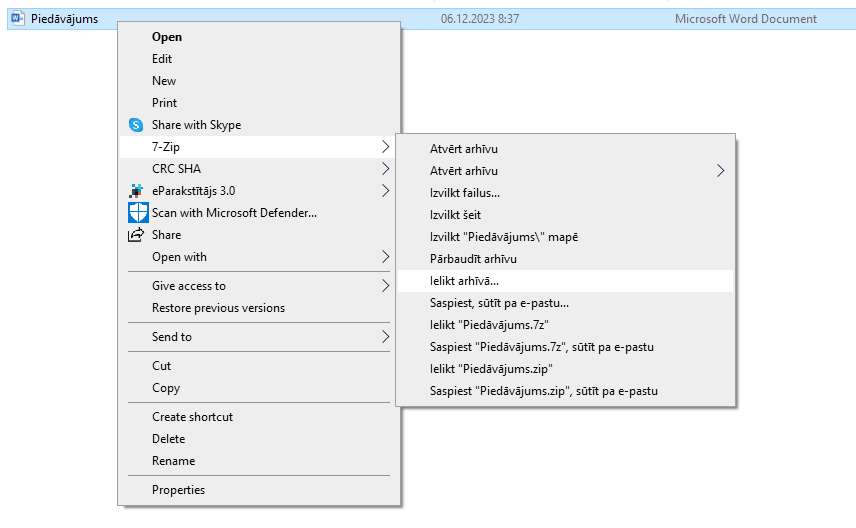 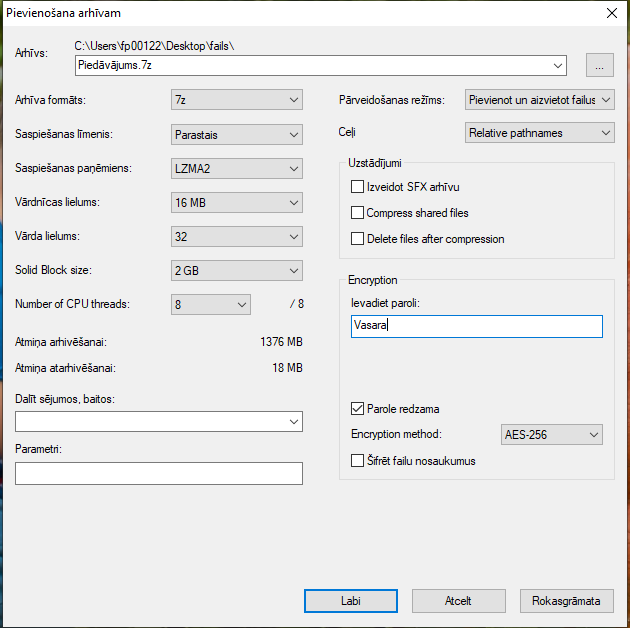 Izveidotais šifrētais piedāvājums (dzeltenā mapīte).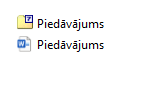 Nr. p.k.Obligātās (minimālās) prasībasObligātās (minimālās) prasībasPretendenta piedāvātais(pretendents aizpilda katru aili)Iepirkuma priekšmetsIepirkuma priekšmetsIepirkuma priekšmetsIndras muitas kontroles punkta (turpmāk – Indras MKP) kravu kontroles rentgena iekārtas zibensaizsardzības pārprojektēšana (Būvprojekta izstrāde, Būvniecības ieceres dokumentu sagatavošana un pievienošana Būvniecības Informācijas Sistēmā (turpmāk - BIS)) (turpmāk – Pakalpojums).Indras muitas kontroles punkta (turpmāk – Indras MKP) kravu kontroles rentgena iekārtas zibensaizsardzības pārprojektēšana (Būvprojekta izstrāde, Būvniecības ieceres dokumentu sagatavošana un pievienošana Būvniecības Informācijas Sistēmā (turpmāk - BIS)) (turpmāk – Pakalpojums).Indras muitas kontroles punkta (turpmāk – Indras MKP) kravu kontroles rentgena iekārtas zibensaizsardzības pārprojektēšana (Būvprojekta izstrāde, Būvniecības ieceres dokumentu sagatavošana un pievienošana Būvniecības Informācijas Sistēmā (turpmāk - BIS)) (turpmāk – Pakalpojums). Kontaktpersona ar kuru Pretendents sazinās:par objekta – Indras MKP apsekošanu VID Nodrošinājuma pārvaldes Muitas tehniskā aprīkojuma daļas iekārtu ekspluatācijas inženieri Grigoriju Kuzminu, Grigorijs.Kuzmins@vid.gov.lv, +371 67123212,  Rīgas iela 4/6, Daugavpils;par iepazīšanos ar dokumentāciju VID Nodrošinājuma pārvaldes Muitas tehniskā aprīkojuma daļas vadītāju  Edgaru Silanžu, Edgars.Silanzs@vid.gov.lv, +371  67122578, Talejas iela 1, Rīga.  Kontaktpersona ar kuru Pretendents sazinās:par objekta – Indras MKP apsekošanu VID Nodrošinājuma pārvaldes Muitas tehniskā aprīkojuma daļas iekārtu ekspluatācijas inženieri Grigoriju Kuzminu, Grigorijs.Kuzmins@vid.gov.lv, +371 67123212,  Rīgas iela 4/6, Daugavpils;par iepazīšanos ar dokumentāciju VID Nodrošinājuma pārvaldes Muitas tehniskā aprīkojuma daļas vadītāju  Edgaru Silanžu, Edgars.Silanzs@vid.gov.lv, +371  67122578, Talejas iela 1, Rīga.  Kontaktpersona ar kuru Pretendents sazinās:par objekta – Indras MKP apsekošanu VID Nodrošinājuma pārvaldes Muitas tehniskā aprīkojuma daļas iekārtu ekspluatācijas inženieri Grigoriju Kuzminu, Grigorijs.Kuzmins@vid.gov.lv, +371 67123212,  Rīgas iela 4/6, Daugavpils;par iepazīšanos ar dokumentāciju VID Nodrošinājuma pārvaldes Muitas tehniskā aprīkojuma daļas vadītāju  Edgaru Silanžu, Edgars.Silanzs@vid.gov.lv, +371  67122578, Talejas iela 1, Rīga. Ierodoties objektā un pirms iepazīties ar Indras MKP dzelzceļa kravu kontroles rentgena iekārtas zibensaizsardzības sistēmas dokumentāciju, Pretendenta pārstāvim (-jiem) jāparaksta APLIECINĀJUMS par ierobežotas pieejamības informācijas neizpaušanu (2.pielikums).Ierodoties objektā un pirms iepazīties ar Indras MKP dzelzceļa kravu kontroles rentgena iekārtas zibensaizsardzības sistēmas dokumentāciju, Pretendenta pārstāvim (-jiem) jāparaksta APLIECINĀJUMS par ierobežotas pieejamības informācijas neizpaušanu (2.pielikums).Ierodoties objektā un pirms iepazīties ar Indras MKP dzelzceļa kravu kontroles rentgena iekārtas zibensaizsardzības sistēmas dokumentāciju, Pretendenta pārstāvim (-jiem) jāparaksta APLIECINĀJUMS par ierobežotas pieejamības informācijas neizpaušanu (2.pielikums).	  Pakalpojuma nodrošināšana		  Pakalpojuma nodrošināšana		  Pakalpojuma nodrošināšana	Dzelzceļa kravu kontroles rentgena iekārtas zibensaizsardzības sistēmas atjaunošanas būvprojekta izstrāde atbilstoši “Projektēšanas uzdevums/tehniskā specifikācija”  (1.pielikums) noteiktajām prasībām.Dzelzceļa kravu kontroles rentgena iekārtas zibensaizsardzības sistēmas atjaunošanas būvprojekta izstrāde atbilstoši “Projektēšanas uzdevums/tehniskā specifikācija”  (1.pielikums) noteiktajām prasībām.Pakalpojuma izpilde (nepieciešamības gadījumā trūkumu novēršana) ne ilgāk kā 6 (seši) mēneši no līguma noslēgšanas dienas.Pretendenta piedāvātais termiņš tiek vērtēts saimnieciski izdevīgākā piedāvājuma vērtēšanā.Pakalpojuma izpilde (nepieciešamības gadījumā trūkumu novēršana) ne ilgāk kā 6 (seši) mēneši no līguma noslēgšanas dienas.Pretendenta piedāvātais termiņš tiek vērtēts saimnieciski izdevīgākā piedāvājuma vērtēšanā.Pretendents norāda piedāvāto termiņu mēnešos____________Pretendenta piedāvātajam speciālistam (-iem) jābūt derīgam būvprakses sertifikātam elektroietaišu projektēšanas jomā.Komisija veiks pārbaudi interneta vietnē Būvspeciālistu reģistrs (bis.gov.lv) Pretendenta piedāvātajam speciālistam (-iem) jābūt derīgam būvprakses sertifikātam elektroietaišu projektēšanas jomā.Komisija veiks pārbaudi interneta vietnē Būvspeciālistu reģistrs (bis.gov.lv) Pretendents norāda speciālista sertifikāta Nr.____________________Pakalpojuma izpildē iesaistītajiem speciālistiem jāatbilst 3.8.apakšpunktā minētajām prasībām.Pakalpojuma izpildē iesaistītajiem speciālistiem jāatbilst 3.8.apakšpunktā minētajām prasībām.Informācija jānorāda piedāvātajiem speciālistiem: Vārds, Uzvārds:____________Personas kods _______________Darba tiesisko attiecību veids (speciālistiem) ___________Pretendentam ir pieredze Elektroapgādes būvprojektu jomā un piedāvātajam speciālistam (-iem) pieredze kā Elektroapgādes būvprojektu daļas vadītājam 3 (trīs) gadu laikā (2021., 2022., 2023. un 2024. gadā līdz piedāvājuma iesniegšanas brīdim).Pretendentam ir pieredze Elektroapgādes būvprojektu jomā un piedāvātajam speciālistam (-iem) pieredze kā Elektroapgādes būvprojektu daļas vadītājam 3 (trīs) gadu laikā (2021., 2022., 2023. un 2024. gadā līdz piedāvājuma iesniegšanas brīdim).  Lai apliecinātu atbilstību Iepirkuma uzaicinājuma 2.4.apakšpunkta prasībām pretendents iesniedz aizpildītu uzaicinājuma 2. un 3. tabulu.Būvprojekta dokumentācija iesniedz elektroniski nosūtot uz e-pasta adresi vid@vid.gov.lv vai uz datu nesēja un papīra formātā  Talejas iela 1, Rīga, saskaņā ar 1.pielikuma rindkopas "Pasūtītājam iesniedzamā būvprojekta dokumentācija" nosacījumiem.Būvprojekta dokumentācija iesniedz elektroniski nosūtot uz e-pasta adresi vid@vid.gov.lv vai uz datu nesēja un papīra formātā  Talejas iela 1, Rīga, saskaņā ar 1.pielikuma rindkopas "Pasūtītājam iesniedzamā būvprojekta dokumentācija" nosacījumiem.Pakalpojuma pieņemšanas kārtība Pakalpojuma pieņemšanas kārtība Pakalpojuma pieņemšanas kārtība Pēc Pakalpojuma veikšanas Pasūtītājam tiek iesniegta Būvprojekta dokumentācija.Par Pakalpojumu pēc šīs tabulas 3.1.apakšpuntā noteiktās dokumentācijas iesniegšanas sagatavo nodošanas-pieņemšanas aktu Pakalpojuma izpildes pabeigšanu un dokumentu iesniegšanu/saņemšanu, kuru elektroniski paraksta Pasūtītāja pilnvarotā persona un Izpildītāja pilnvarotā persona.Pirms pakalpojumu pieņemšanas Pasūtītājs veic būvprojekta ekspertīzi. Trūkumu novēršana Trūkumu novēršana Trūkumu novēršana Ja būvprojekta ekspertīzes laikā tiek konstatētas Būvprojekta nepilnības un/vai trūkumi, Izpildītājs tiek informēts par tiem un Izpildītājs nodrošina to novēršanu. Ja būvprojekta ekspertīzes laikā tiek konstatētas Būvprojekta nepilnības un/vai trūkumi, Izpildītājs tiek informēts par tiem un Izpildītājs nodrošina to novēršanu. Ekspertīzes laiks netiek iekļauts Pakalpojuma izpildes laikā.Ekspertīzes laiks netiek iekļauts Pakalpojuma izpildes laikā.Pakalpojuma izmaksasPakalpojuma izmaksasPakalpojuma izmaksasLīguma kopējā summa nevar pārsniegt 9999,00 EUR (deviņi tūkstoši deviņi simti deviņdesmit deviņi euro un 00 centi) bez PVN, kas tiek aprēķināts un maksāts papildus saskaņā ar Latvijas Republikā spēkā esošajiem normatīvajiem aktiem. Līguma kopējā summa nevar pārsniegt 9999,00 EUR (deviņi tūkstoši deviņi simti deviņdesmit deviņi euro un 00 centi) bez PVN, kas tiek aprēķināts un maksāts papildus saskaņā ar Latvijas Republikā spēkā esošajiem normatīvajiem aktiem. Pakalpojuma cenā ir iekļautas visas izmaksas, kas saistītas ar Pakalpojuma nodrošināšanu, tajā skaitā transporta izdevumi, nodokļi (izņemot PVN), nodevas, izmaksas nepieciešamo atļauju iegūšanai no trešajām personām, trūkumu novēršanas izmaksas, kā arī visas citas izmaksas, kas nepieciešamas Līguma savlaicīgai un kvalitatīvai izpildei.Pakalpojuma cenā ir iekļautas visas izmaksas, kas saistītas ar Pakalpojuma nodrošināšanu, tajā skaitā transporta izdevumi, nodokļi (izņemot PVN), nodevas, izmaksas nepieciešamo atļauju iegūšanai no trešajām personām, trūkumu novēršanas izmaksas, kā arī visas citas izmaksas, kas nepieciešamas Līguma savlaicīgai un kvalitatīvai izpildei.Samaksas noteikumiSamaksas noteikumiSamaksas noteikumiPar samaksas brīdi uzskatāms naudas pārskaitīšanas datums no Pasūtītāja norēķinu konta.Par samaksas brīdi uzskatāms naudas pārskaitīšanas datums no Pasūtītāja norēķinu konta.Izpildītājs rēķinu par Pakalpojumu iesniedz Pasūtītājam pēc nodošanas – pieņemšanas akta pilnvaroto personu abpusējas parakstīšanas. Rēķinu Izpildītājs iesniedz nosūtot to uz elektroniskā pasta adresi: FP.lietvediba@vid.gov.lv pdf formātā. Ja Izpildītājs izvēlas e-rēķinus, tie ir sūtāmi uz eAdresi EINVOICE_VID@90000069281.  Izpildītājs apliecina, ka elektroniskais rēķins tiks sagatavots un iesniegts atbilstoši normatīvajiem aktiem par elektronisko dokumentu sagatavošanu.Izpildītājs rēķinu par Pakalpojumu iesniedz Pasūtītājam pēc nodošanas – pieņemšanas akta pilnvaroto personu abpusējas parakstīšanas. Rēķinu Izpildītājs iesniedz nosūtot to uz elektroniskā pasta adresi: FP.lietvediba@vid.gov.lv pdf formātā. Ja Izpildītājs izvēlas e-rēķinus, tie ir sūtāmi uz eAdresi EINVOICE_VID@90000069281.  Izpildītājs apliecina, ka elektroniskais rēķins tiks sagatavots un iesniegts atbilstoši normatīvajiem aktiem par elektronisko dokumentu sagatavošanu.Samaksa tiek veikta 30 (trīsdesmit) dienu laikā pēc  nodošanas – pieņemšanas akta abpusējas parakstīšanas un rēķina saņemšanas.Samaksa tiek veikta 30 (trīsdesmit) dienu laikā pēc  nodošanas – pieņemšanas akta abpusējas parakstīšanas un rēķina saņemšanas.Pretendenta atbilstība profesionālās darbības veikšanaiPretendenta atbilstība profesionālās darbības veikšanaiPretendenta atbilstība profesionālās darbības veikšanaiPretendents ir Latvijas Republikas Uzņēmumu reģistra Komercreģistrā reģistrēts komersants. Informācija tiks pārbaudīta Latvijas Republikas Uzņēmumu reģistra vestajos reģistros.Pretendents ir Latvijas Republikas Uzņēmumu reģistra Komercreģistrā reģistrēts komersants. Informācija tiks pārbaudīta Latvijas Republikas Uzņēmumu reģistra vestajos reģistros.Pretendents ir Latvijas Republikas Uzņēmumu reģistra Komercreģistrā reģistrēts komersants. Informācija tiks pārbaudīta Latvijas Republikas Uzņēmumu reģistra vestajos reģistros.Pretendents ir fiziskā persona, kura reģistrēta kā saimnieciskās darbības veicēja, – ir reģistrēta VID kā nodokļu maksātāja. Informācija tiks pārbaudīta Valsts ieņēmumu dienesta publiski pieejamā datubāzē.Pretendents ir fiziskā persona, kura reģistrēta kā saimnieciskās darbības veicēja, – ir reģistrēta VID kā nodokļu maksātāja. Informācija tiks pārbaudīta Valsts ieņēmumu dienesta publiski pieejamā datubāzē.Pretendents ir fiziskā persona, kura reģistrēta kā saimnieciskās darbības veicēja, – ir reģistrēta VID kā nodokļu maksātāja. Informācija tiks pārbaudīta Valsts ieņēmumu dienesta publiski pieejamā datubāzē.Pretendents ir ārvalstī reģistrēta vai pastāvīgi dzīvojoša persona.Pretendentam kopā ar piedāvājumu jāiesniedz kompetentas attiecīgās valsts institūcijas izsniegts dokuments (oriģināls vai apliecināta kopija), kas apliecina, ka pretendents reģistrēts atbilstoši attiecīgās valsts normatīvo aktu prasībām, kā arī pretendents nav ārzonā reģistrēta juridiskā persona vai personu apvienība vai norāda publiski pieejamu reģistru, kur pasūtītājs bez papildu samaksas varētu pārliecināties par pretendenta reģistrācijas faktu, pievienojot norādītās prasības izpildi apliecinošās informācijas tulkojumu. Pretendents ir ārvalstī reģistrēta vai pastāvīgi dzīvojoša persona.Pretendentam kopā ar piedāvājumu jāiesniedz kompetentas attiecīgās valsts institūcijas izsniegts dokuments (oriģināls vai apliecināta kopija), kas apliecina, ka pretendents reģistrēts atbilstoši attiecīgās valsts normatīvo aktu prasībām, kā arī pretendents nav ārzonā reģistrēta juridiskā persona vai personu apvienība vai norāda publiski pieejamu reģistru, kur pasūtītājs bez papildu samaksas varētu pārliecināties par pretendenta reģistrācijas faktu, pievienojot norādītās prasības izpildi apliecinošās informācijas tulkojumu. Pretendents ir ārvalstī reģistrēta vai pastāvīgi dzīvojoša persona.Pretendentam kopā ar piedāvājumu jāiesniedz kompetentas attiecīgās valsts institūcijas izsniegts dokuments (oriģināls vai apliecināta kopija), kas apliecina, ka pretendents reģistrēts atbilstoši attiecīgās valsts normatīvo aktu prasībām, kā arī pretendents nav ārzonā reģistrēta juridiskā persona vai personu apvienība vai norāda publiski pieejamu reģistru, kur pasūtītājs bez papildu samaksas varētu pārliecināties par pretendenta reģistrācijas faktu, pievienojot norādītās prasības izpildi apliecinošās informācijas tulkojumu. Nr.p.k.Pretendenta pieredze Elektroapgādes būvprojektu jomā (juridiskās personas nosaukums), elektroniskā pasta adreseElektroietaišu projektēšanas pakalpojuma sniegšanas laiksElektroietaišu projektēšanas pakalpojuma apraksts1.2.…Nr.p.k.Speciālists, Vārds UzvārdsIzpildītais elektroapgādes būvprojekts, pasūtītāja nosaukums,  elektroniskā pasta adrese Pakalpojuma sniegšanas laiks1.2.…Nr. p.k.Pakalpojuma veids Cena EUR bez PVN1.Būvprojekta dokumentācijas izstrāde EUR bez PVN:EUR bez PVN:Pretendenta nosaukums: Reģistrācijas Nr.: Juridiskā un faktiskā adrese:Kontaktpersona:Tālrunis:E-pasta adrese un e-Adrese:Bankas rekvizīti:1.pielikumsApstiprinu:(Parakstīts ar drošu elektronisko parakstu un satur laika zīmogu)Būvniecības objekta nosaukumsDzelzceļa kravas kontroles rentgena zibensaizsardzības sistēmas atjaunošana  Indras muitas kontroles punktā, dzelzceļa posmā Indras muitas punkts – Valsts robeža un RKP “Indra”.Būvniecības ieceres iesnieguma veidsPaskaidrojuma raksts zibensaizsardzības sistēmas atjaunošanaiPasūtītājsValsts ieņēmumu dienests.Būvniecības objekta adreseIndras muitas kontroles punktā, dzelzceļa posmā Indras muitas punkts – Valsts robeža un RKP “Indra”. Būvniecības objekta funkcija un parametriDzelzceļa kravu rentgens.Projektēšanas stadijaBūvprojektsPielietojamie normatīviSaskaņā ar spēkā esošajiem Latvijas Republikas saistošajiem normatīvajiem aktiem. LBN 261-15 Ēku iekšējā elektroinstalācija.Piemērojamo standartu saraksts Ministru kabineta 2015.gada 9.jūnija noteikumu Nr.294 “Noteikumi par Latvijas būvnormatīvu LBN 261-15 “Ēku iekšējā elektroinstalācija”” prasību izpildei ar 2021. gada 6. maija grozījumiem Nr. 3.3-6/2021/3561N.Būvprojekta saturs un noformēšanaAtbilstoši Ministru kabineta noteikumi Nr.530 “Dzelzceļa būvnoteikumi”.PRASĪBAS BŪVNIECĪBAS IECERES DOKUMENTU SAGATAVOŠANAIPASKAIDROJUMA RAKSTSPRASĪBAS BŪVNIECĪBAS IECERES DOKUMENTU SAGATAVOŠANAIPASKAIDROJUMA RAKSTSBūvniecības ieceres dokumentu sagatavošanaSagatavot un pievienot Būvniecības Informācijas Sistēmā (BIS) būvniecības objekta lietai, kuru izveido VID, būvprojektu, kurā iekļauts:Pasūtītāja īpašuma, valdījuma vai lietojuma tiesību apliecinoši dokumenti;Zemes gabala īpašnieku saskaņojumi, ja saskaņā ar normatīvajiem aktiem tādi nepieciešami;skaidrojošais apraksts, kurā norādīta informācija par plānoto būvniecību, tai skaitā par būvdarbu veikšanas paņēmieniem, tehnoloģijām un pielietotajiem materiāliem;izvērtējumu par būves izmantošanas pieļaujamību būvdarbu laikā;grafiskie dokumenti;situācijas plāns atbilstošā mērogā, kurā norādīts objekta novietojums un tā izmēri;citi dokumenti, ja to nosaka normatīvie akti.Par visu dokumentu pievienošanu BIS rakstiski ziņot Līgumā norādītajam Pasūtītāja pārstāvim.Paskaidrojuma raksta akceptēšana būvvaldēSaņemot atzīmi par paskaidrojuma raksta akceptēšanu BIS, būvprojekta izstrādātājs rakstiski informē Līgumā norādīto Pasūtītāja pārstāvi. Ja projektēšanas nosacījumu izpildei nepieciešams saņemt papildus tehniskos vai īpašos noteikumus, vai nepieciešamas izmaiņas esošajos, par to atbildīgs būvprojekta izstrādātājs, saskaņojot iesniegumu ar Līgumā norādīto Pasūtītāja pārstāvi.PRASĪBAS PROJEKTĒŠANAS NOSACĪJUMU IZPILDEIPRASĪBAS PROJEKTĒŠANAS NOSACĪJUMU IZPILDEIPriekšizpēteVeikt objekta visu elektroietaišu un visu saistīto sistēmu detalizētu apsekošanu un dokumentēšanu.Nepieciešamības gadījumā pieprasīt tehniskos noteikumus Valsts dzelzceļa tehniskajā inspekcijā un VAS Latvijas dzelzceļš.Būvprojekta sadaļu izstrādes nosacījumiZibensaizsardzības sistēma – vienota sistēma, kas paredzēta ēkas, tās atsevišķo daļu, elektroietaišu un citu tajā esošu objektu aizsardzībai pret zibensizlādes tiešu iedarbi un kas ietver ārējo un iekšējo zibensaizsardzību, kā arī pārspriegumaizsardzības ierīces.Pārprojektēt zibens aizsardzības strāvas novadīšanas ķēdes uz zemējuma kontūru atbilstoši LBN 261-15, LVS-EN-62305-3:2020 “Zibensaizsardzība” prasībām izvērtējot arī iespējamos riskus atbilstoši LVS EN 62305-2:2012.Pārsprieguma aizsardzību projektēt vadoties pēc iekārtu ražotāja rekomendācijām attiecībā pret to uzstādīšanas vietu, pieslēguma vadu šķērsgriezumu un aizsardzības drošinātāju nomināliem.Objektā paredzēt vismaz II klases zibensaizsardzības sistēmu.Būvprojekta sastāvā papildus Ministru kabineta noteikumi Nr.530 “Dzelzceļa būvnoteikumi” noteiktajam obligāti iekļaujamās daļas:DOP - Darbu organizācijas projekts;EL - Elektroapgāde (iekšējā);ELT – Elektroapgāde ārējā (ārējais zemējuma kontūrs);IS - Iekārtu, konstrukciju un būvizstrādājumu kopsavilkums;T - Izmaksu aprēķins.Pasūtītājam iesniedzamā būvprojekta dokumentācijaBūvprojekta izstrādātājs pēc projektēšanas darbu pabeigšanas Pasūtītājam iesniedz:trīs drukātus būvprojekta eksemplārus. būvprojekta dokumentācija jāiesniedz arī elektroniski *.dwg un *.pdf. failu formātos. failu *.pdf formātā, kas gatavots būvniecības iepirkumam, un satur pilna apjoma būvprojektu ar dzēstiem privātpersonu datiem;sagatavotas divas būvniecības tāmes, vienu ar un otru bez paredzamajām būvniecības cenām.Projektēšanas nosacījumu izpildePasūtītājam iesniegta iesniedzamā būvprojekta dokumentācija.Par saskaņojumu saņemšanu BIS un visu nosacījumu izpildi rakstiski informē Līgumā norādīto Pasūtītāja pārstāvi.Pasūtītāja pārstāvis:________________________________Dokuments ir parakstīts ar drošu elektronisko parakstu un satur laika zīmoguDokuments ir parakstīts ar drošu elektronisko parakstu un satur laika zīmogu